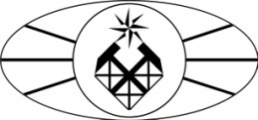 МИНОБРНАУКИ РОССИИФедеральное государственное бюджетное образовательное учреждение высшего образования «Российский государственный геологоразведочный университет имени Серго Орджоникидзе»(МГРИ-РГГРУ)Факультет ГидрогеологическийКафедра Строительства систем и сооружений водоснабжения и водоотведенияРАБОЧАЯ ПРОГРАММА ПРАКТИКИБ2.У.2 «учебная практика» (практика по получению первичных профессиональных умений и навыков в т.ч. научную деятельность)Направление подготовки: 08.03.01 «Строительство»Программа подготовки «Водоснабжение и водоотведение»Формы обучения: очная                                                                                                         Промежуточная                                                                  аттестация    зачет с оценкойПрограмма рассмотрена и утверждена на заседании кафедры_______________                                  Протокол № _________от «___»__________2018 г.                            Зав.кафедрой, профессор __________(Фрог Б.Н.)Москва, 2018 г.При разработке рабочей программы учебной практики в основу положены:ФГОС ВО по направлению подготовки 08.03.01 – Строительство, утвер- жденный Министерством образования и науки РФ 12.03.2015 г. № 201.Учебный план по направлению подготовки 08.03.01 – Строительство, ут- вержденный решением Ученого совета МГРИ-РГГРУ от «    » 	2015 г., протокол №            Разработчик: канд. техн. наук, доцент кафедры строительства систем и сооруже- ний водоснабжения и водоотведения МГРИ-РГГРУ Ерхов Александр Александ- ровичРабочая программа рассмотрена и утверждена на заседании кафедры строитель- ства систем и сооружений водоснабжения и водоотведения«_        »  _ 	2015 г., протокол №  	Заведующий кафедрой кафедры строительства систем и сооружений водоснаб- жения и водоотведения, д-р хим. наук, проф. Фрог Борис НиколаевичРабочая программа рассмотрена и утверждена на заседании Ученого совета гид- рогеологического факультета«_ 	»  _ 	2015 г., протокол № 	_Председатель Ученого совета факультета/института (Ф.И.О.)Программа рассмотрена и переутверждена на заседании кафедры от «__» 	_2015 г. Протокол № _ 	Зав. кафедрой: 			Б.Н. Фрог Разработчик(и): 	_ 		А.А. Ерхов Рецензент: 		Е.А. КоролѐваЦЕЛИ И ЗАДАЧИ ОСВОЕНИЯ ПРАКТИКИЦелями учебной практики являются:закрепление и углубление теоретических знаний,приобретение студентами практических навыков и компетенций,получение опыта производственной работы по направлению подготовки08.03.01 «Строительство» профилю подготовки «Водоснабжение и водоотведе- ние», опираясь на знания по ранее изученным специальным дисциплинам: Тео- ретическая механика, Инженерная графика, Инженерное обеспечение строитель- ства, Строительные материалы.Задачами практики являются: знакомство студентов с технологическими схемами, насосным оборудованием и трубопроводами для водотеплоснабжения; водоочисткой и водоотведением жилых зданий, технологических объектов, со- оружений, промышленных территорий и метрополитена; с оборудованием для процессов водоподготовки и видами лабораторных анализов воды; гидроэколо- гическими требованиями к забору вод из подземных и поверхностных источни- ков, водоотливу из горных выработок; наблюдение и анализ на производствен- ных объектах способов и технических средств проходки открытых и подземных горных выработок в обводненных породах путем выездных экскурсий на произ- водственные объекты.МЕСТО ПРАКТИКИ В СТРУКТУРЕ ООП ВОРаздел основной образовательной программы бакалавриата Учебная прак- тика является обязательной и представляет собой вид учебных занятий, непо- средственно ориентированных на профессионально - практическую подготовку обучающихся.Учебная практика (по получению первичных профессиональных умений и навыков, в т.ч. научно-исследовательской деятельности) относится к разделу Б.2«Практики» базовой части образовательной программы бакалавра (Б2.У.2), И проводится после окончания теоретического обучения на втором курсе и закреп- ляет знания, полученные при изучении дисциплин: правоведение, техническая механика, основы архитектуры и строительных конструкция, основы гидравлики и теплотехники, водоснабжение и водоотведение с основами гидравлики (3-й семестр), социология в строительной сфере, механика грунтов, теплогазоснаб- жение и вентиляция, гидравлика систем водоснабжения и водоотведения (4-й семестр).Учебная практика способствует выработке у студентов представлений обо всех цепочках строительных процессов и обеспечивает лучшее усвоение обще- инженерных и специальных дисциплин, изучаемых студентами на старших кур- сах, знакомит студентов с особенностями будущего профиля работы.Таким образом, перед прохождением учебной практики студент долженЗнать:основные физико-механические свойства, строительно-технологические харак- теристики и классификации грунтов;способы разработки грунтов в сложных гидрогеологических условиях;классификации насосов и трубопроводов, их виды и назначение;основные требования к питьевым и техническим водным ресурсам согласно ГОСТ и СанПиН; показатели качества воды;технологию выполнения строительных работ при сооружении объектов водо- пользования.Уметь:проявлять профессиональную потребность в отслеживании тенденций и на- правления развития эффективных технологий строительных работ в России и мире, проведения строительства сложных условиях, в том числе метрополите- нов, водопользования; профессиональный интерес к развитию смежных облас- тей;находить, анализировать и перерабатывать информацию, используя современ- ные информационные технологии, а также на научно-техническом и профес- сиональном уровне обосновывать предлагаемые решения;проводить анализ процессов водопользования;обеспечивать и уметь создавать хороший морально-психологический климат в трудовом коллективе.Владеть:основными положениями и методами социальных, гуманитарных и экономиче- ских наук и использовать их при решении социальных и профессиональных за- дач;основными методами, способами и  средствами получения,  хранения, передачи и обработки информации, иметь хорошие навыки работы с компьютером как средством управления информацией;способностью	анализировать	и	обобщать	техническую	и	тех- нико-экономическую информацию, ставить цели проектируемых работ и выби- рать пути их достижения;знаниями нормативно-правовой базы и технического обеспечения строитель- ных технологий.ВИД, СПОСОБ И ФОРМА ПРОВЕДЕНИЯ ПРАКТИКИВид практики – учебная.Способ проведения практики – выездная.Форма – дискретно по видам практик – путѐм выделения в календарном учебном графике непрерывного периода учебного времени для каждого вида практики.Студент проходит учебную практику под руководством членов про- фессорско-преподавательского состава профилирующей кафедры по спе- циальности практику на предприятиях, фирмах, компаниях любой формысобственности, занимающихся производственной, строительной деятельно- стью и на предприятиях ЖКХ.Места прохождения учебной практики определяются выпускающей кафед- рой на основании договорных отношений с предприятиями или официальных за- просов предприятий, которые индивидуально согласуются со студентами. Основ- ные места проведения практики на основании заключенных договоров между ин- ститутом и организацией.ОАО «Институт МосводокалНИИпроект». Адрес: 105005, Москва, Плетешковский пер., д.22, тел. 8 (499) 261 53 84, факс: 8 (499) 261-77-75, www.mvkniipr.ru, E-mail: post@mvkniipr.ru; МосводоканалНИИпроект» - много- профильная организация с многолетним опытом работы в области совершенство- вания систем жизнеобеспечения и охраны окружающей среды. Разработки инсти- тута апробированы на многих объектах Москвы, крупных городов России, СНГ и за рубежом.ЗАО «ВИВ». Адрес: 127018, г. Москва, ул. Полковая, 1, тел.: +7 (495) 641 00 41, тел.: 8 800 707 01 77, факс: +7 (495) 641 00 40эл. почта: info@pump.ru.ООО «РОСЭКОСТРОЙ». Адрес: 117105, Москва, ул.  Нагатин-  ская,д. 1, стр. 26. office@rosecostroy.ru Генеральный директор – Рабинский Миха- ил Аркадьевич Тел./факс: 8 (495) 781-50-98.КОМПЕТЕНЦИИ ОБУЧАЮЩЕГОСЯ, ФОРМИРУЕМЫЕ В РЕ- ЗУЛЬТАТЕ ОСВОЕНИЯ ПРАКТИКИВ процессе освоения практики Б2.У.2 «Учебная практика (по полу- чению первичных профессиональных умений и навыков, в т.ч. научно- исследовательской деятельности)» студент формирует и демонстрирует сле- дующие общекультурные, общепрофессиональные и профессиональные компе- тенции, сформированные в соответствии с ФГОС ВО по направлению подготов- ки 08.03.01 «Строительство», квалификация «бакалавр», утвержденного прика- зом Министерства образования и науки РФ 12.03.2015 г. № 201:Таблица 1В результате освоения учебной практики Б2.У.2 «Учебная практика (по получению первичных профессиональных умений и навыков, в т.ч. на- учно-исследовательской деятельности)» и производственной практики обучаю- щийся должен демонстрировать результаты образования в соответствии с требо- ваниями ФГОС ВО:Таблица 2СТРУКТУРА И СОДЕРЖАНИЕ ПРАКТИКИОбщая трудоемкость учебной дисциплиныОбщая трудоемкость учебной практики Б2.У.2 «Учебная практика (по по- лучению первичных профессиональных умений и навыков, в т.ч. научно-исследовательской деятельности)» составляет 6 зачетных единиц (216 акаде- мических часа).Содержание практикиФОРМЫ ОТЧЕТНОСТИ ПО ПРАКТИКЕРабочая программа практики Б2.У.2 «Учебная практика (по получению первичных профессиональных умений и навыков, в т.ч. научно- исследовательской деятельности)» предусматривает зачет по практике.Ознакомление с объектом строительства. Студент должен ознакомиться  с возводимыми на строительной площадке сооружениями, их назначением, тех- ническими и конструктивными характеристиками, основными элементами и технико-экономическими показателями объемно-планировочных решений, кон- кретными условиями строительства, со структурой и укомплектованностью тру- довыми и материально-техническими ресурсами принимающей организации. Оценить степень готовности объекта на момент начала практики.Общие сведения о строительной организации. Для составления отчета студент должен получить следующие сведения:наименование, адрес, форма собственности организации;разрешенные к выполнению допуском СРО (саморегулируемая органи- зация) виды строительной деятельности, сроки разрешенной деятельности;структура организации, выполняемые ею функции (генподрядчик, суб- подрядчик), характер выполняемых организацией работ.Ознакомление с проектной документацией. Студент должен ознако- миться с составом проектной документации, в том числе – с рабочими чертежа- ми архитектурного, конструктивного и инженерных разделов, документами про- екта организации строительства (ПОС) и проекта производства работ (ППР), с технологическими картами (ТК) по производству отдельных видов работ.Производство строительно-монтажных работ. Студенту в процессе про- хождения практики необходимо непосредственно участвовать в выполнении од- ного вида строительных работ (земляных, каменных, бетонных, монтажных, от- делочных и пр.). Он должен детально ознакомиться:с конструкциями и материалами, применяемыми при выполнении работ; видами строительных машин и механизмов, используемых для выполнения раз- личных операций, в том числе – для доставки и монтажа конструкций;с конструкцией применяемых приспособлений и инструментов, оснастки, лесов, подмостей; типами индивидуальных средств защиты, инженерными ре- шениями по охране труда и безопасными методами ведения работ;с приемами, используемыми при выполнении различных видов строи- тельных работ; методами контроля качества строительных работ; составом ра- бочих бригад; организацией рабочего места.Студенту необходимо ознакомиться с  требованиями  строительных норм и правил (СНиП) производства и приемки конкретных видов строительно- монтажных работ и правила применения Трудового кодекса Российской Феде- рации (ТК РФ) и Единого тарифно-квалификационного справочника профессий рабочих (ЕТКС).Студенту необходимо ознакомиться:с порядком приема рабочих и служащих на работу и их увольнения, вы- несения поощрений и взысканий;с практикой индивидуального и бригадного обучения рабочих, системой присвоения квалификационного разряда по профессии в соответствии с требова- ниями ЕТКС.Методы контроля качества и приемки работ. Студенту необходимо озна- комиться с контролируемыми критериями параметрами качества выполнения строительных работ, в непосредственном исполнении которых он принимал уча- стие. Требования по охране окружающей среды, охране труда и противопожар- ной безопасности.Студентам следует обязательно:изучить правила охраны труда и техники безопасного выполнения строи- тельно-монтажных работ, в которых они принимают непосредственное участие;ознакомиться с методикой организации обучения и контроля соблюдения правил охраны труда и техники безопасности, оценкой степени оснащенности производства индивидуальными средствами защиты.Отчет должен в полной мере отражать глубину освоения программы прак- тики, он составляется каждым студентом на основе личных наблюдений, мате- риалов рабочего дневника, технической документации, изучаемой литературы,консультаций с инженерно-техническими работниками организации и препода- вателем – руководителем практики.СОДЕРЖАНИЕ ОТЧЕТА ПО УЧЕБНОЙ ПРАКТИКЕОтчет должен в полной мере отражать глубину освоения программы прак- тики, он составляется каждым студентом на основе личных наблюдений, мате- риалов рабочего дневника, технической документации, изучаемой литературы, консультаций с инженерно-техническими работниками организации и препода- вателем – руководителем практики.ВведениеКраткие сведения о структуре предприятия Основная частьОбщие данные объекта. Наименование, адрес, назначение и основные ха- рактеристики строительного объекта (например, для жилого здания: жилая и по- лезная площадь, площадь застройки, строительный объем, этажность, количест- во квартир, показатели стоимости и пр.); описание архитектурно- конструктив- ного решения объекта (например, чертежи: планы, разрезы, фасады, а также фо- тографии с объекта строительства); сведения о примененных материалах и изде- лиях.Технология производства работ. Описание технологии выполнения одного вида строительных работ, в котором студент принимал непосредственное уча- стие. При этом необходимо указать применяемые материалы, конструкции, при- вести перечень используемых инструментов, оснастки, приспособлений, машин, механизмов и оборудования, их технические характеристики. Описать схемы ра- боты при выполнении строительных процессов, изложить последовательность технологических приемов при выполнении строительных процессов и указать состав исполнителей, привести схемы организации рабочих мест.Охрана труда и мероприятия по противопожарной безопасности. Меро- приятия по охране труда, технике безопасности, противопожарной безопасности, требуемые при выполнении освоенного студентом вида строительных работ.Заключение. Мнение студента о результатах практики. Необходимо кратко перечислить новые полученные знания, достоинства и недостатки. Предложения и пожелания по улучшению прохождения практики.Оформление отчета о прохождении практикиОсновные требования, предъявляемые к оформлению отчета по практике:отчет должен быть отпечатан через 1,5 интервала шрифт Times New Roman, номер 14 pt; размеры полей: верхнее и нижнее 2 см, левое 3 см, правое 1,5 см;рекомендуемый объем отчета 20−25 страниц машинописного текста;в отчет могут быть включены приложения, объемом не более 20 страниц, которые не входят в общее количество страниц отчета;отчет должен быть иллюстрирован рисунками, таблицами, графиками, схе- мами и т. п. Студент представляет отчет в сброшюрованном виде вместе с дру- гими отчетными документами ответственному за проведение учебной практикипреподавателю. К отчету обязательно прикладывается отзыв непосредственного руководителя практики.ФОНД ОЦЕНОЧНЫХ СРЕДСТВ ДЛЯ ПРОВЕДЕНИЯ ПРОМЕ- ЖУТОЧНОЙ АТТЕСТАЦИИ ПО ИТОГАМ ОСВОЕНИЯ ПРАКТИКИПосле окончания учебной практики формируется отчет и организуется со- беседование (защита отчета) по практике, где учитывается работа студента во время каждого ее этапа, а также качество ответов на контрольные вопросы. В ре- зультате студент получает персональные баллы по  каждому разделу практики,  по которым выставляется окончательная суммарная оценка в соответствии с таблицами: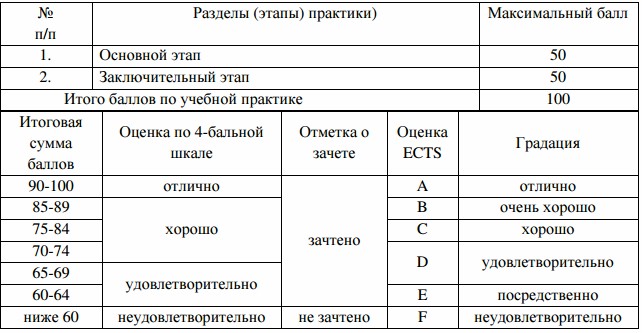 Форма аттестации – зачет с оценкой. Фонд оценочных средств для прове- дения промежуточной аттестации обучающихся по учебной практике представ- лен в приложении.КОНТРОЛЬ ПО ИТОГАМ ОСВОЕНИЯ ПРАКТИКИБ2.У.1 «Учебная практика (по получению первичных профессиональных умений и навыков)»Контроль студентов осуществляется в виде итогового контроля (зачета во втором семестре). При определении оценки за практику учитываются:  полнота и качество отработки программы и индивидуального задания;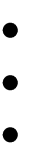 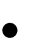 степень практического выполнения обязанностей в ходе практики; содержание и качество оформления отчетных документов; трудовая дисциплина студента в ходе прохождения практики.Формы контроля по разделамПрограммой практики предусмотрены следующие виды текущего контроля успеваемости (промежуточной аттестации), формы оценочных средств и крите- рии оценивания формируемых общекультурных, общепрофессиональных и про- фессиональных компетенций:УЧЕБНО-МЕТОДИЧЕСКОЕ ОБЕСПЕЧЕНИЕ ПРАКТИКИ8.1. Перечень рекомендуемой литературыа) основная литература:Алексеев Л.С., Павлинова И.И., Ивлева Г.А. Основы промышленного водоснабжения и водоотведения. - М.: Изд-во АСВ, 2013. - 360 с.Орлов В.А., Квитка Л.А. Водоснабжение: Учебник. М.: Инфра-М, 2015.Фрог Б.Н., Первов А.Г. Водоподготовка. Учеб. для вузов: – М.: Изда- тельство Ассоциации строительных вузов, 2014.Воронов Ю.В., Пугачев Е.А. История отрасли и введение в специаль- ность «Водоснабжение и водоотведение»: Учеб. для вузов.- 2012.Сайриддинов С.Ш. Гидравлика систем водоснабжения и водоотведе- ния:Учеб. пособ. для вузов.- М., 2012.Пугачев Е.А. Процессы и аппараты обработки осадков сточных вод: Монография.- М., 2012Пугачев Е.А., Исаев В.Н. Эффективное использование воды.- М., 2012.Гогина Е.С., Гуринович А.Д., Урецкий Е.А. Ресурсосберегающие техно- логии промышленного водоснабжения и водоотведения: Справочное пособие.- М., 2012.Пугачев Е.А. Технология эффективного водопользования в промышлен- ности: Монография.- М., 2011.Воронов Ю.В. Водоотведение и очистка сточных вод: Учебник для ву- зов.- М., 2009.б) дополнительная литература:Прозоров И.В., Николадзе Г.И., Минаев А.В. Гидравлика, водоснабже- ние и канализация.-М.: Высшая школа, 1990.-448с.СНиП 2.04.03 - 85 Канализация. Наружные сети и сооружения.СНиП 2.04.03 - 84 Водоснабжение. Наружные сети и сооружения.Калицун В.И., Кедров В.С., Ласков Ю.М. Гидравлика, водоснабжение и канализация. 3-е изд. перераб. и дополн. - М.: Стройиздат, 1980.- 359сШевелев Ф.А., Шеелева А.Ф. Таблицы для гидравлического расчета во- допроводных труб. Справочное пособие -М.: Стройиздат , 1984Лукиных А.А., Лукиных Н.А. Таблицы для гидравлического расчета канализационной сети и дюкеров по формуле ак. Н.Н.Павловского - М.: Строй- издат 1973г.А.З.Евилевич, М.А. Евилевич. Утилизация осадков сточных вод.- Л. Стройиздат, 1988, 248 с.С.В.Яковлев, Л.С.Волков, Ю.В.Воронов, В.Л.Волков. Обработка и ути- лизация осадков производственных сточных вод. - М.: Химия, 1999-448с.в) электронные ресурсы:ЭБС ЛАНЬ http://e.lanbook.com/Программы AUTOCAD, RAUCAD, MAGICAD.Видео фильмы по современному оборудованию, монтаже систем. Интернет сайты: www.abok.ru, и другие.МАТЕРИАЛЬНО-ТЕХНИЧЕСКОЕ ОБЕСПЕЧЕНИЕ	ПРАКТИ-КИУчебная практика проводится на ведущих предприятиях Москвы и Мо-сковской области. Перечень объектов и мест практики составлен так, чтобы сту- дент в период прохождения практики мог ознакомиться с разнопрофильными предприятиями:ОАО «Институт МосводокалНИИпроект». Адрес: 105005, Москва, Плетешковский пер., д.22, тел. 8 (499) 261 53 84, факс: 8 (499) 261-77-75, www.mvkniipr.ru, E-mail: post@mvkniipr.ru; МосводоканалНИИпроект».ЗАО «ВИВ». Адрес: 127018, г. Москва, ул. Полковая, 1, тел.: +7 (495) 641 00 41, тел.: 8 800 707 01 77, факс: +7 (495) 641 00 40эл. почта: info@pump.ru.ООО «РОСЭКОСТРОЙ». Адрес: 117105, Москва, ул.  Нагатин-  ская,д. 1, стр. 26. office@rosecostroy.ru Генеральный директор – Рабинский Миха- ил Аркадьевич Тел./факс: 8 (495) 781-50-98.ПриложениеФОНД ОЦЕНОЧНЫХ СРЕДСТВ УЧЕБНОЙ ПРАКТИКИ(по получению первичных профессиональных умений и навыков, в т.ч. на- учно-исследовательской деятельности) 08.03.01Б2.У.2 «Учебная практика (по получению первичных профессиональных умений и навыков, в т.ч. научно-исследовательской деятельности)»Паспорт фонда оценочных средствБАЛЬНО-РЕЙТИНГОВАЯ СИСТЕМА ОЦЕНКИ РАБОТЫ СТУДЕНТАПО Б2.У.2 «Учебная практика (по получению первичных профессиональ- ных умений и навыков, в т.ч. научно-исследовательской деятельности)»После окончания учебной практики формируется отчет и организуется со- беседование (защита отчета) по практике, где учитывается работа студента во время каждого ее этапа, а также качество ответов на контрольные вопросы. В ре- зультате студент получает персональные баллы по  каждому разделу практики,  по которым выставляется окончательная суммарная оценка в соответствии с таблицами:Форма аттестации – зачет с оценкой. Фонд оценочных средств для прове- дения промежуточной аттестации обучающихся по учебной практике представ- лен в приложении.Оценка результатов учебной практики по 100-балльной шкале проводится с учѐтом следующих положений:оценка «отлично» выставляется при наличии от 81 до 100 баллов; оценка «хорошо» выставляется при оценке работы студента на учебной практике от 61 до 80 баллов;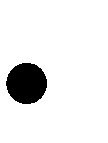 оценка «удовлетворительно» выставляется, если работа  студента на учебной практике оценивается в пределах 50-60 баллов;оценка «неудовлетворительно» выставляется, если работа студен- та на учебной практике оценивается 49 баллами и ниже.Основные критерии оценки практики:деловая активность студента в процессе практики; производственная дисциплина студента;качество выполнения индивидуального задания; устные ответы при сдаче зачета;качество выполнения отчета по практике;оценка прохождения практики руководителями практики от ка- федры;отзыв руководителя практики от принимающей организации.Формы контроля по разделам отчѐтаПрограммой практики предусмотрены следующие виды текущего контроля успеваемости (промежуточной аттестации), формы оценочных средств и крите- рии оценивания формируемых общекультурных, общепрофессиональных и про- фессиональных компетенций:Фонд оценочных средств по учебной практике Б2.У.2 «Учебная практика (по получению первичных профессиональных умений и навыков, в т.ч. научно- исследовательской деятельности)» разработан в соответствии с требованиями:  ФГОС ВО по направлению подготовки 08.03.01, утвержденного приказом Министерства образования и науки Российской Федерации от  12.03.2015 г.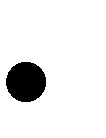 № 201.  Программы учебной практики.Фонд оценочных средств одобрен и рекомендован на заседании кафедры строительства систем и сооружений водоснабжения и водоотведенияПротокол заседания № 	от « 	» 	2015 г.Заведующий кафедрой 	Б.Н. ФрогАвтор (составитель)доцент кафедры строительства систем исооружений водоснабжения и водоотведения _ 	А.А. ЕрховУТВЕРЖДАЮ:И.о. декана факультета:________________Горобцов Д.Н.«___»_____________2018  г.Общая трудоемкостьосвоения практики  6 з.е. (216 ак. ч.)Количество недель     4Курс           2Семестр      4Коды компетен-цийНазвание компетенцийПрофессиональные функцииОбщекультурные компетенции (ОК)Общекультурные компетенции (ОК)Общекультурные компетенции (ОК)ОК-3способностью использовать основы эко- номических знаний в различных сферах жизнедеятельностиБыть в состоянии методологически обосновать научное исследование. Пользоваться основными методами и приемами научного исследования и анализа проблем, позволяющими отличать факты от домыслов, информа-цию от мнений, противостоять манипулятивным техно- логиям.ОК-4способностью использовать основы пра- вовых знаний в различных сферах жизне- деятельностиНалаживать взаимодействие с обществом, общностью, коллективом, семьей, друзьями, партнерами; участво- вать в социально значимой деятельности, функциониро- вании демократических институтов и структур граждан-ского общества.Общепрофессиональные компетенции (ОПК)Общепрофессиональные компетенции (ОПК)Общепрофессиональные компетенции (ОПК)ОПК-1способностью использовать основные за- коны естественнонаучных дисциплин в профессиональной деятельности, приме-нять методы математического анализа иПрименять методы математического анализа и оптими- зации режимов строительства и моделирования буровых процессов.математического (компьютерного) моде- лирования, теоретического и эксперимен-тального исследованияОПК-2способностью выявить естественнонауч- ную сущность проблем, возникающих в ходе профессиональной деятельности, привлечь их для решения соответствую- щий физико-математический аппаратСпособен выявить естественно научную сущность про- блем, возникающий в ходе профессиональной деятель- ности, привлечь соответствующий физико-математический аппарат для их решений, пороговыйуровень сформированности оценивается участием в на- учной работе.ОПК-4владением эффективными правилами, ме-тодами и средствами сбора, обмена, хра- нения и обработки информации, навыками работы с компьютером как средством управления информациейИметь навыки работы с пакетами компьютерных про-грамм по режимам и способам строительства.ОПК-5владением основными методами защитыпроизводственного персонала и населения от возможных последствий аварий, ката- строф, стихийных бедствийВладеет основными методами защиты персонала и насе-ления от последствий аварий, катастроф, стихийныхбедствий; уровень сформированности оценивается по- ложительной оценкой аттестации по соответствующей дисциплинеОПК-6способностью осуществлять поиск, хране- ние, обработку и анализ информации из различных источников и баз данных, представлять ее в требуемом формате с использованием информационных, ком-пьютерных и сетевых технологийИметь навыки работы с пакетами компьютерных про- грамм по режимам и способам строительства.ОПК-7готовность к работе в коллективе, способ-ностью осуществлять руководство кол- лективом, подготавливать документациюдля создания системы менеджмента каче- ства производственного подразделенияСпособность соотносить свои устремления с интереса-ми других людей и социальных групп; иметь навыки совместной деятельности в группе, умения находить общие цели, вносить вклад в общее дело.ОПК-8умением использовать нормативные пра-вовые документы в профессиональной деятельностиИметь представления о системе российского права; по-нимать значение законности и правопорядка в совре- менном обществе, особенности правового регулирова- ния будущей профессиональной деятельности. Уметь при необходимости использовать законодательные и нормативно-правовые акты в области горного, экологи- ческого, трудового, административного, уголовного,гражданского и семейного права.Профессиональные компетенции (ПК)Профессиональные компетенции (ПК)Профессиональные компетенции (ПК)ПК-5знанием требований охраны труда, безо-пасности жизнедеятельности и защиты окружающей среды при выполнении строительно-монтажных, ремонтных ра- бот и работ по реконструкции строитель-ных объектовИметь представления о физических аспектах явлений,вызывающих особые нагрузки и воздействия на здания и сооружения, основныеположения и принципы обеспечения безопасностистроительных объектов и безопасной жизнедеятельно- сти работающих и населенияПК-6способностью осуществлять и организо-вывать техническую эксплуатацию зда- ний, сооружений объектов жилищно- коммунального хозяйства, обеспечивать надежность, безопасность и эффектив- ность их работызнанием правил и технологии монтажа, наладки, испы-тания и сдачи в эксплуатацию конструкций, инженер- ных систем и оборудования строительных объектов, образцов продукции, выпускаемой предприятием; уро- вень сформированности оценивается положительной оценкой аттестации по дисциплинам организационно-технологического модуля базовой и основной вариатив-ной частей профессионального цикла, а также производ- ственной практикиПК- 9способностью вести подготовку докумен-тации по менеджменту качества и типо- вым методам контроля качества техноло- гических процессов на производственных участках, организацию рабочих мест, спо- собность осуществлять техническое ос- нащение, размещение и обслуживаниетехнологического оборудования, осущест-способностью вести подготовку документации по ме-неджменту качества и типовым методам контроля ка- чества технологических процессов на производствен- ных участках, организацию рабочих мест, их техниче- ское оснащение, размещение технологического обору- дования, осуществлять контроль соблюдения техноло- гической дисциплины, требований охраны труда и эко-логической безопасноствлять контроль соблюдения технологиче- ской дисциплины, требований охранытруда и экологической безопасностиПК-10знанием организационно-правовых основ управленческой и предпринимательской деятельности в сфере строительства и жи- лищно-коммунального хозяйства, основ планирования работы персонала и фондов оплаты трудазнание организационно-правовых основ управленческой и предпринимательской деятельности, планированияработы персонала и фондов оплаты труда; уровеньсформированности оценивается положительной оценкой аттестации по дисциплинам организационно-технологического модуля базовой и основной вариатив- ной частей профессионального цикла, а также производ- ственной практикиПК-11владение методами осуществления инно-вационных идей, организации производ- ства и эффективного руководства работой людей, подготовки документации для соз- дания системы менеджмента качества производственного подразделениявладением  методами осуществления инновационныхидей, организации производства и эффективного руко- водства работой людей, подготовки документации для создания системы менеджмента качества производст- венного подразделения; уровень сформированности оценивается положительной оценкой аттестации по дисциплинам организационно-экономического модуля базовой и основной вариативной частей профессио- нального цикла, а также производственной практикиПК-12способностью разрабатывать оперативныепланы работы первичных производствен- ных подразделений, вести анализ затрат и результатов производственной деятельно- сти, составление технической документа- ции, а также установленной отчетности по утвержденным формамспособностью разрабатывать оперативные планы рабо-ты первичных производственных подразделений, вести анализ затрат и результатов деятельности производст- венных подразделений, составление технической доку- ментации, а также установленной отчетности по утвер- жденным формам; уровень сформированности оценива- ется положительной оценкой аттестации по дисципли- нам организационно-экономического модуля базовой иосновной вариативной частей профессионального цикла, а также производственной практикиПК-13знанием науно-технической информации,отечественного и зарубежного опыта по профилю деятельностизнанием научно-технической информации, отечествен-ного и зарубежного опыта по профилю деятельности; уровень сформированности оценивается положитель- ной оценкой итоговой аттестацииПК-14владением методами и средствами физи-ческого и математического (компьютер- ного) моделирования в том числе с ис- пользованием универсальных и специали- зированных программно-вычислительных комплексов, систем автоматизированных проектирования, стандартных пакетов автоматизации исследований, владение методами испытаний строительных кон- струкций и изделий, методами постановки и проведения экспериментов по заданнымметодикамПрименять методы математического анализа и оптими-зации режимов строительства и моделирования строи- тельных процессов.ПК-16знанием правил и технологии монтажа,наладки, испытания и сдачи в эксплуата- цию и эксплуатацию конструкций, инже- нерных систем и оборудования строи- тельных объектов, объектов жилищно- коммунального хозяйства, правил прием- ки образцов продукции, выпускаемойпредприятиемзнанием правил и технологии монтажа, наладки, испы-тания и сдачи в эксплуатацию конструкций, инженер- ных систем и оборудования строительных объектов, образцов продукции, выпускаемойПК-18владением методами мониторинга и оцен- ки технического состояния и остаточногоресурса строительных объектов и объек-владением методами оценки технического состояния и остаточного ресурса строительных объектов, оборудо-вания; уровень сформированности оценивается положи-тов жилищно-коммунального хозяйства, строительного и жилищно-коммунального оборудованиятельной оценкой аттестации по дисциплинам метроло- гического модуля базовой и основной вариативной час- тей профессионального цикла, а также производствен-ной практикиПК-19способностью организовать профилакти-ческие осмотры, ремонт, приемку и ос- воение вводимого оборудования, состав- лять заявки на оборудование и запасные части, готовить техническую документа- цию и инструкции по эксплуатации и ре- монту оборудования, инженерных системспособностью организовать профилактические осмотрыи текущий ремонт, приемку и освоение вводимого обо- рудования, составлять заявки на оборудование и запас- ные части, готовить техническую документацию и инст- рукции по эксплуатации и ремонту оборудования; уро- вень сформированности оценивается положительной оценкой аттестации по дисциплинам базовой и основной вариативной частей профессионального цикла, а такжепроизводственной практикиПК-20способностью осуществлять организациюи планирование технической эксплуата- ции зданий и сооружений, объектов жи- лищно-коммунального хозяйства с целью обеспечения надежности, экономичностии безопасности их функционированиямонтажно-наладочная и сервисно-эксплуатационнаядеятельность;уровень сформированности оценивается положитель- ной оценкой аттестации по дисциплинам базовой и основной вариативной частей профессионального цик- ла, а также производственной практикиПК-22способностью к разработке мероприятий повышения инвестиционной привлека- тельности объектов строительства и жи- лищно-коммунального хозяйствапредпринимательская деятельность;уровень сформированности оценивается положитель- ной оценкой аттестации по дисциплинам базовой и основной вариативной частей профессионального цик-ла, а также производственной практикиПК-23способностью  организовать профилакти-ческие осмотры и текущий ремонт, при- емку и освоение вводимого оборудования, составлять заявки на оборудование и за- пасные части, готовить техническую до- кументацию и инструкции по эксплуата-ции и ремонту оборудованиямонтажно-наладочная и сервисно-эксплуатационнаядеятельность;уровень сформированности оценивается положитель- ной оценкой аттестации по дисциплинам базовой и основной вариативной частей профессионального цик- ла, а также производственной практикиКодыкомпетен- цийНазвание компетенцийПрофессиональные функцииОбщекультурные компетенции (ОК)Общекультурные компетенции (ОК)Общекультурные компетенции (ОК)ОК-3способностью использо- вать основы экономиче- ских знаний в различ- ных сферах жизнедея- тельностиПороговый уровень:Знать: основные исторические категории, исторические школы, общую методологию исторического познания, функции исторического знания, принципы научного исследования истории; основные категории и понятия социальной психологии, основные социально-психологические факты и способы их интерпретации, социально-психологические характе- ристики индивида и малой группы как субъектов социальных отношений;современные теоретические положения и методы культурологи; основные политологические и социологические категории и понятия, политологиче- ские школы, перспективные научные направления, методы политологии и социологии, сущность и особенность социальных процессов, основы со- временной геополитики, политические технологии, место и роль России в системе международных отношений.Уметь: критически переосмысливать социально-гуманитарную информа- цию, вырабатывать собственное мнение, применять социально-гуманитарную информацию в решении вопросов, помогающих понимать социальную значимость своей будущей профессии, выражать и обосновы- вать свое мнение по вопросам социальной политики; анализировать нетолько технический, но и социальный смысл инженерной деятельности Владеть: методами анализа современных событий и процессов в соци- ально-политической сфере жизни общества, методами научного анализапри разработке курсовой и выпускной квалификационной работыОК-4способностью использо-вать основы правовых знаний в различных сферах жизнедеятельно- стиПороговый уровень:Знать: сущность и особенности социальных процессов, особенности формальных и неформальных отношенийУметь: реализовывать свои умения и навыки в социокультурной среде университета (разрабатывать и реализовывать социально значимые проек- ты, работать в общественных организациях, клубах, секциях); адаптиро- ваться в различных социальных группах.Владеть: навыками позитивного общения в поликультурном, полиэтни- ческом и многоконфессиональном обществе, основанными на знании исторических и культурных корней и традиций различных националь-ных общностей и социальных групп.Общепрофессиональные компетенции (ОПК)Общепрофессиональные компетенции (ОПК)Общепрофессиональные компетенции (ОПК)ОПК-1способностью использо-вать основные законы естественнонаучных дисциплин в профессио- нальной деятельности, применять методы ма- тематического анализа и математического (ком- пьютерного) моделиро- вания, теоретического иэкспериментального исследованияПороговый уровень:знать: фундаментальные основы высшей математики, включая алгебру, геометрию, математический анализ, теорию вероятностей и основы мате- матической статистикиуметь: самостоятельно использовать математический аппарат, содержа- щийся в литературе по строительным наукам, расширять свои математи- ческие познаниявладеть: первичными навыками иосновными методами решения математических задач из общеинженерных и специальных дисциплин профилизацииОПК-2способностью выявитьестественнонаучную сущность проблем, воз- никающих в ходе про- фессиональной деятель- ности, привлечь их для решения соответствую- щий физико-математический аппаратПороговый уровень:Знать: основные законы дисциплин инженерно-механического модуля Уметь: использовать основные законы термодинамики и теплопередачи, правила построения технических схем и чертежей.Владеть: основными методами, используемыми геологами, интерпрета- ции данных геофизических исследований, технико-экономического анали- за, навыками составления рабочих проектов в составе творческой команде.ОПК-4владением эффективны-ми правилами, методами и средствами сбора, об- мена, хранения и обра- ботки информации, на- выками работы с ком- пьютером как средством управления информаци- ейПороговый уровень:Знать: назначение пакетов компьютерных программ, имеющихся на ка- федреУметь: использовать компьютер для решения несложных инженерных расчетов, типа подбора режима строительства вертикальной скважины глубиной 3000 м в породах средней твердости с помощью турбобура, ВЗД или роторным способом. При этом конструкция скважины прилага- ется.Владеть: методами оценки риска в бурении и управления качеством исполнении технологических операций.ОПК-5владением основнымиметодами защиты про- изводственного персо- нала и населения от возможных последствий аварий, катастроф, сти- хийных бедствийПороговый уровень:знать: основные методы защиты производственного персонала и насе- ления от возможных последствий аварий, катастроф, стихийных бедст- вий, типовые методы контроля безопасности на производственных участкахуметь: анализировать воздействия окружающей среды на материал в конструкции, устанавливать требования к строительному и конструкци- оннымматериалам и выбирать оптимальный материал, исходя из его назначе- ния и условий эксплуатациивладеть: методами осуществления контроля над соблюдением технологи- ческой дисциплины и экологической безопасностиОПК-6способностью осущест-влять поиск, хранение,Пороговый уровень:Знать: назначение пакетов компьютерных программ, имеющихся на ка-обработку и анализ ин- формации из различных источников и баз дан- ных, представлять ее в требуемом формате с использованием инфор- мационных, компьютер- ных и сетевых техноло-гийфедреУметь: использовать компьютер для решения несложных инженерных расчетов, типа подбора режима строительства вертикальной скважины глубиной 3000 м в породах средней твердости с помощью турбобура, ВЗД или роторным способом. При этом конструкция скважины прилага- ется.Владеть: методами оценки риска в строительстве и управления качест- вом исполнении технологических операций.федреУметь: использовать компьютер для решения несложных инженерных расчетов, типа подбора режима строительства вертикальной скважины глубиной 3000 м в породах средней твердости с помощью турбобура, ВЗД или роторным способом. При этом конструкция скважины прилага- ется.Владеть: методами оценки риска в строительстве и управления качест- вом исполнении технологических операций.ОПК-7готовность к работе вколлективе, способно- стью осуществлять ру- ководство коллективом, подготавливать доку- ментацию для создания системы менеджмента качества производствен- ного подразделенияПороговый уровень:Знать: закономерности различных видов социального взаимодействия людей и групп; сущность и механизмы различных видов общения между людьми, особенности учебного, делового и межличностного общения, методы изучения личности в различных социокультурных средах, пси- хологические механизмы социальных влияний на различные субъекты социального взаимодействия, особенности вербальной и невербальной коммуникации, способы адаптации в коллективе.Уметь: устанавливать и поддерживать конструктивные отношения меж- ду людьми в учебном, деловом и межличностном отношении; аргумен- тировано; убеждать коллег в правильности предлагаемого решения, сравнивать, сопоставлять и конкретизировать собственное и чужое мне- ние; делегировать полномочия; как руководить, так и подчиняться в за- висимости от поставленной перед коллективом задачи; охарактеризовать уровень сплоченности и психологический климат в своей учебной груп- пе.Владеть: навыками эффективного учебного, делового и межличностно- го общения, навыками адаптивного поведения в малых группах, навыка- ми совместной деятельности в группе, навыками поиска общих целей и задач, культурой дискуссии, спора, беседы, навыками налаживания кон- структивного диалога с членами коллектива.Пороговый уровень:Знать: закономерности различных видов социального взаимодействия людей и групп; сущность и механизмы различных видов общения между людьми, особенности учебного, делового и межличностного общения, методы изучения личности в различных социокультурных средах, пси- хологические механизмы социальных влияний на различные субъекты социального взаимодействия, особенности вербальной и невербальной коммуникации, способы адаптации в коллективе.Уметь: устанавливать и поддерживать конструктивные отношения меж- ду людьми в учебном, деловом и межличностном отношении; аргумен- тировано; убеждать коллег в правильности предлагаемого решения, сравнивать, сопоставлять и конкретизировать собственное и чужое мне- ние; делегировать полномочия; как руководить, так и подчиняться в за- висимости от поставленной перед коллективом задачи; охарактеризовать уровень сплоченности и психологический климат в своей учебной груп- пе.Владеть: навыками эффективного учебного, делового и межличностно- го общения, навыками адаптивного поведения в малых группах, навыка- ми совместной деятельности в группе, навыками поиска общих целей и задач, культурой дискуссии, спора, беседы, навыками налаживания кон- структивного диалога с членами коллектива.ОПК-8умением использовать нормативные правовые документы в профес- сиональной деятельно- стиПороговый уровень:Знать: основы конституционного строя Российской Федерации, прав и свобод человека и гражданина, основы организации и осуществления государственной власти, структуру и тенденции развития российского законодательства, сущность, характер и взаимодействие правовых явле- ний, основные проблемы правового регулирования сферы своей профес- сиональной деятельности, социальную значимость правового регулиро- вания общественных отношений в нефтегазовой отрасли.Уметь: толковать и применять законы и иные нормативно-правовые акты в сфере недропользования, применять методы рационального недрополь- зования.Владеть: навыками анализа правовых явлений в общественной жизни, навыками анализа правовой деятельности предприятий строительной отрасли как субъектов гражданского права; навыками применения норм гражданского и трудового права в своей профессиональной деятельно- сти.Пороговый уровень:Знать: основы конституционного строя Российской Федерации, прав и свобод человека и гражданина, основы организации и осуществления государственной власти, структуру и тенденции развития российского законодательства, сущность, характер и взаимодействие правовых явле- ний, основные проблемы правового регулирования сферы своей профес- сиональной деятельности, социальную значимость правового регулиро- вания общественных отношений в нефтегазовой отрасли.Уметь: толковать и применять законы и иные нормативно-правовые акты в сфере недропользования, применять методы рационального недрополь- зования.Владеть: навыками анализа правовых явлений в общественной жизни, навыками анализа правовой деятельности предприятий строительной отрасли как субъектов гражданского права; навыками применения норм гражданского и трудового права в своей профессиональной деятельно- сти.Профессиональные компетенции (ПК)Профессиональные компетенции (ПК)Профессиональные компетенции (ПК)Профессиональные компетенции (ПК)ПК-5знанием требований охранытруда, безопасности жизне- деятельности и защиты ок- ружающей среды при вы- полнении строительно- монтажных, ремонтных работ и работ по реконст- рукции строительных объ- ектовзнанием требований охранытруда, безопасности жизне- деятельности и защиты ок- ружающей среды при вы- полнении строительно- монтажных, ремонтных работ и работ по реконст- рукции строительных объ- ектовПороговый уровень:знать: основные методы защиты производственного персонала и насе- ления от возможных последствий аварий, катастроф, стихийных бедст- вий, типовые методы контроля безопасности на производственныхучасткахуметь: анализировать воздействия окружающей среды на материал в конструкции, устанавливать требования к строительному и конструк- ционным материалам и выбирать оптимальный материал, исходя из его назначения и условий эксплуатациивладеть: методами осуществления контроля над соблюдением техно- логической дисциплины и экологической безопасностиПК-6способностью осуществ-лять и организовывать тех-способностью осуществ-лять и организовывать тех-Пороговый уровень:ническую эксплуатацию зданий, сооружений объек- тов жилищно- коммунального хозяйства, обеспечивать надежность, безопасность и эффектив- ность их работызнать: основные положения и расчетные методы, используемые в дис- циплинах: сопротивление материалов, строительная механика и меха- ника грунтов, на которых базируется изучение специальных курсов всех строительных конструкций, машин и оборудования;основные архитектурные стили, функциональные основы проектиро- вания, особенности современных несущих и ограждающих конструк- ций и приемы объемно-планировочных решений зданийуметь: правильно выбирать конструкционные материалы, обеспечи- вающие требуемые показатели надежности, безопасности, экономич- ности и эффективности сооруженийвладеть: навыками расчета элементовстроительных конструкций и сооружений на прочность, жесткость, устойчивостьПК- 9способностью вести подго- товку документации по ме- неджменту качества и ти- повым методам контроля качества технологических процессов на производст- венных участках, организа- цию рабочих мест, способ- ность осуществлять техни- ческое оснащение, разме- щение и обслуживание тех- нологического оборудова- ния, осуществлять контроль соблюдения технологиче- ской дисциплины, требова- ний охраны труда и эколо- гической безопасностиПороговый уровеньзнать: основные положения и задачи строительного производства, виды и особенности основных строительных процессов при возведе- нии зданий, сооружений и их оборудования, технологии их выполне- ния, включая методику выбора и документирования технологических решений на стадии проектирования и стадии реализации, специаль- ные средства и методы обеспечения качества строительства, охраны труда, выполнения работ в экстремальных условияхуметь: устанавливать состав рабочих операций и строительных про- цессов, обоснованно выбирать методы их выполнения, определить объемы, трудоемкость строительных процессов ипотребное количество работников, специализированных машин, обо- рудования, материалов, полуфабрикатов и изделий, разрабатывать технологические карты строительного процесса, оформлять произ- водственные задания бригадам (рабочим), осуществлять контроль и приемку работвладеть: методами и средствами дефектоскопии строительных кон- струкций, контроля физико-механических свойствПК-10знанием организационно-правовых основ управлен- ческой и предприниматель- ской деятельности в сфере строительства и жилищно- коммунального хозяйства, основ планирования работы персонала и фондов оплаты трудаПороговый уровеньзнать: основы российской правовой системы и законодательства, организации судебных и иных правоприменительных и правоохранительных органов, правовые и нравственно-этические нормы в сфере профессиональной деятельностиуметь: составить заключение о состоянии строительных конструк- ций здания по результатам обследования и выполнятьобработку результатов статических и динамических испытаний кон- струкций и систем зданиявладеть: способами и приемами деловых коммуникаций в профес- сиональной сфереПК-11владение методами осуще-ствления инновационных идей, организации произ- водства и эффективного руководства работой лю- дей, подготовки докумен- тации для создания систе- мы менеджмента качествапроизводственного подраз- деленияПороговый уровень:знать: основные методы защиты производственного персонала и на- селения от возможных последствий аварий, катастроф, стихийных бедствий, типовые методы контроля безопасности на производствен- ных участкахуметь: правильно организовать рабочие места, их техническое осна- щение, размещение технологического оборудованиявладеть: способами и приемами деловых коммуникаций в профес- сиональной сфере; технологиями командной работыПК-12способностью разрабаты-вать оперативные планы работы первичных произ- водственных подразделе- ний, вести анализ затрат и результатов производст- венной деятельности, со-ставление технической до- кументации, а также уста-Пороговый уровень:знать: основные понятия и категории экономики, экономические за- коны и закономерности, экономические системы, а также основные этапы развития экономической теорииуметь: правильно выбирать конструкционные материалы, обеспечи- вающие требуемые показатели надежности, безопасности, экономич- ности и эффективности сооружений; уметь устанавливать состав рабо-чих операций и строительных процессов, обоснованно выбирать мето- ды их выполнения, определить объемы, трудоемкость строительныхновленной отчетности по утвержденным формампроцессов и потребное количество работников, специализированных машин, оборудования, материалов, полуфабрикатов и изделий, разра- батывать технологические карты строительного процесса, оформлятьпроизводственные задания бригадам (рабочим), осуществлять контроль и приемку работ; разрабатывать конструкторские решения простейших зданий и ограждающих конструкций, вести технические расчеты посовременным нормамвладеть: навыками расчета элементов строительных конструкций и сооружений на прочность, жесткость, устойчивость; основами совре-менных методов проектирования и расчета систем инженерного обору- дования зданий, сооружений, населенных мест и городовПК-14владением методами исредствами физического и математического (компью- терного) моделирования в том числе с использованием универсальных и специали- зированных программно- вычислительных комплек- сов, систем автоматизиро- ванных проектирования, стандартных пакетов авто- матизации исследований, владение методами испыта- ний строительных конст- рукций и изделий, метода- ми постановки и проведе-ния экспериментов по за- данным методикамПороговый уровень:Знать: основные законы дисциплин инженерно-механического модуля Уметь: использовать основные законы термодинамики и теплопереда- чи, правила построения технических схем и чертежей.Владеть: основными методами, используемыми геологами, интер- претации данных геофизических исследований, технико- экономического анализа, навыками составления рабочих проектов в составе творческой командеПК-16знанием правил и техноло-гии монтажа, наладки, ис- пытания и сдачи в эксплуа- тацию и эксплуатацию кон- струкций, инженерных сис- тем и оборудования строи- тельных объектов, объектов жилищно-коммунального хозяйства, правил приемки образцов продукции, вы- пускаемой предприятиемПороговый уровень:Знать: виды проектов, последовательность и процедуру проектирова- ния зданий, сооружений и инженерных системУметь: проводить маркетинговые исследования и участвовать в соз-дании проектов, повышающих эффективность использования ресурсов, выбирать число и условия проведения опытов, позволяющих с необхо- димой точностью решать практические задачи исследования, осущест- влять поиск оптимальных условий работы объекта исследований, осу- ществлять прогнозирование и распределение состояния объекта иссле- дованияВладеть: знаниями в производственно-технологической и проектной деятельности, обеспечивающей модернизацию, внедрение и в эксплуа-тацию нового оборудования для добычи, транспорта и хранения нефти и газаПК-18владением методами мони-торинга и оценки техниче- ского состояния и остаточ- ного ресурса строительных объектов и объектов жи- лищно-коммунального хо- зяйства, строительного и жилищно-коммунального оборудованияПороговый уровень:Знать: правила обследования и мониторинга технического состояния зданий, сооружений и инженерных систем по ГОСТ Р 22.1.1202005;цель проведения мониторинга, а также скорости протекания процессов и их изменение во времени, продолжительности измерений, ошибки измерений, в том числе за счет изменения состояния окружающей сре- ды, влияния помех и аномалий природно-техногенного характера, тех- нологических процессов и процессов функционирования непосредст- венно на объектах для последующей обработки с целью оценки, пред- видения и ликвидации последствий дестабилизирующих факторов вреальном времени для передачи информации о прогнозе и факте воз- никновения ЧС, в том числе вызванных террористическими актами. Уметь: получить информацию, достаточную для подготовки обосно-ванного заключения о текущем техническом состоянии здания, соору- жения и инженерных систем и выдачи краткосрочного прогноза ихсостояния на ближайший период.Владеть: системой наблюдения и контроля, проводимая по опреде- ленной программе на объектах, попадающих в зону влияния строек иприродно-техногенных воздействий, для контроля их техническогосостояния и своевременного принятия мер по устранению возникаю- щих негативных факторов, ведущих к ухудшению этого состояния.ПК-19способностью организовать профилактические осмот- ры, ремонт, приемку и ос- воение вводимого оборудо- вания, составлять заявки на оборудование и запасные части, готовить техниче- скую документацию и ин- струкции по эксплуатации и ремонту оборудования, ин-женерных системПороговый уровень:Знать: нормативно-правовую базу; пути и методы работы с оборудо- ванием; правила организации; тарифыУметь: монтировать, налаживать, испытывать и осваивать конструк- ции, инженерные систем и оборудование объектов;Владеть: опытным путѐм проверять оборудование и средства техноло- гического обеспечения; проверять техническое состояние и остаточный ресурс объектов и оборудования;ПК-20способностью осуществ- лять организацию и плани- рование технической экс- плуатации зданий и соору- жений, объектов жилищно- коммунального хозяйства с целью обеспечения надеж- ности, экономичности и безопасности их функцио- нированияПороговый уровеньзнать: основные положения и расчетные методы, используемые в дисциплинах: сопротивление материалов, строительнаямеханика и механика грунтов, на которых базируется изучение спе- циальных курсов всех строительных конструкций, машин и оборудования; основные архитектурные стили, функциональные ос- новы проектирования, особенности современных несущих и ограж- дающих конструкций и приемы объемно-планировочных решений зданийуметь: правильно выбирать конструкционные материалы, обеспечи- вающие требуемые показатели надежности, безопасности, экономич- ности и эффективности сооруженийвладеть: навыками расчета элементов строительных конструкций и сооружений на прочность, жесткость, устойчивостьПК-22способностью к разработкемероприятий повышения инвестиционной привлека- тельности объектов строи- тельства и жилищно- коммунального хозяйства«Пороговый» уровеньзнать: основные положения и методы инвестиций инновационного, междисциплинарного и специализированного характерауметь: разрабатывать и руководить разработкой инвестиционных мероприятий, основанных на исследованиях, инновационного (кон- цептуального), междисциплинарного и специализированного харак- тера с применением современных методов, привлечением знаний раз- личных дисциплинвладеть: мероприятиями, основанными на исследованиях, инноваци- онного (концептуального), междисциплинарного и специализирован- ного характераПК-23способностью организоватьпрофилактические осмотры и текущий ремонт, приемку и освоение вводимого обо- рудования, составлять заяв- ки на оборудование и за- пасные части, готовить тех- ническую документацию и инструкции по эксплуата- ции и ремонту оборудова- ния«Пороговый» уровеньзнать: основные положения и расчетные методы, используемые в дисциплинах: сопротивление материалов, строительная механика имеханика грунтов, на которых базируется изучение специальных кур- сов всех строительных конструкций, машин и оборудования; основ- ные архитектурные стили, функциональные основы проектирования, особенности современных несущих и ограждающих конструкций и приемы объемно-планировочных решений зданийуметь: правильно выбирать конструкционные материалы, обеспечи- вающие требуемые показатели надежности, безопасности, экономич- ности и эффективности сооруженийвладеть: навыками расчета элементов строительных конструкций и сооружений на прочность, жесткость, устойчивость№ п/пРазделы (этапы) практикиВиды учебной рабо- ты, на практике включая самостоя- тельную работу сту-дентов и трудоем- кость (в часах)Формы теку- щего контро- ля1Подготовительный этап: инструктаж по технике безопасности, проводимый в институте; поста- новка цели и задачи учебной практики; получениеиндивидуальных заданий4Дневник практики, от- чет, собеседо-вание2Основной этап: лекция (обзорная) по теоретиче- скому курсу практики; изучение строительных процессов, работа в составе бригады; изучениерабочей документации, работа с документацией110Дневник практики, от- чет, собеседо-вание3Заключительный этап: обработка и анализ по- лученной информации, оформление отчета прак- тики в т.ч.: характеристика строительного участка и его деятельности; структура строительного уча- стка; развернутый ответ на вопрос индивидуаль- ного задания с использованием компьютерныхтехнологий; заключение, список использованных источников60Дневник практики, от- чет, собеседо- вание4Компоновка разделов отчета404Защита отчета2Всего:216№п/пНазвание работыКод контролируемойкомпетенцииФорма контро-ля1ВведениеОК-3, ОПК-8Устный опрос2Краткие сведения о структуре предпри-ятияОК-4, ПК-5, ПК-10, ПК-11Устный опрос3Основная частьОК-4, ОПК-5, ОПК-7, ОПК-8Устный опрос4Общие данные объектаОПК-2, ПК-5Устный опрос5Технология производства работОПК-1, ПК-5, ПК- 9, ПК-14, ПК-18, ПК-19, ПК-20, ПК-22, ПК-23Устный опрос6Охрана труда и мероприятия по противо-пожарной безопасностиОПК-4, ОПК-6, ПК-6Устный опрос7ЗаключениеОК-3, ОПК-4, ОПК-8, ПК-12ОтчѐтВиды контроляФормы оценоч- ных средствКритерии оцениванияТекущий контроль:ПромежуточнаяаттестацияЗачетОтчет о выполне- нии индивиду- ального задания Отлично: отличное понимание предмета, всесторонние знаний, отличные умения и владение опытом практиче- ской деятельности Хорошо: достаточно полное понимание предмета, хоро- шие знания, умения и опыт практической деятельности Удовлетворительно: приемлемое понимание предмета, удовлетворительные знания, умения и опыт практической деятельности Неудовлетворительно: Результаты обучения не соответ- ствуют минимально достаточным требованиям№ п/пРазделы (этапы) практикиКоды компетенцийФормы теку- щего контро-ля1Подготовительный этап: инструктаж по техни- ке безопасности, проводимый в институте; по- становка цели и задачи учебной практики; полу-чение индивидуальных заданийОК-4, ОПК-5,ОПК-8, ПК-5, ПК-10Дневник практики, от- чет, собеседо-вание2Основной этап: лекция (обзорная) по теоретиче- скому курсу практики; изучение строительных процессов, работа в составе бригады; изучениерабочей документации, работа с документациейОК-3, ОК-4,ОПК-5, ОПК-8,ПК-5, ПК-10, ПК-12, ПК-20Дневник практики, от- чет, собеседо-вание3Заключительный этап: обработка и анализ по- лученной информации, оформление отчета прак- тики в т.ч.: характеристика строительного участ- ка и его деятельности; структура строительного участка; развернутый ответ на вопрос индивиду- ального задания с использованием компьютерных технологий; заключение, список использованныхисточниковОПК-1, ОПК-2,ОПК-5, ПК-6,ПК-13, ПК-16,ПК-18, ПК-19, ПК-23Дневник практики, от- чет, собеседо- вание4Компоновка разделов отчетаОК-3, ОПК-4, ОПК-6,ПК- 9, ПК-11, ПК-13, ПК-14, ПК-195Защита отчетаОК-4, ОПК-7, ПК-22№ п/пНазвание работыКод контролируемой компетенцииФорма контро- ля1ВведениеОК-3, ОПК-8Устный опрос2Краткие сведения о структуре предпри-ОК-4, ПК-5, ПК-10, ПК-11Устный опросятия3Основная частьОК-4, ОПК-5, ОПК-7, ОПК-8Устный опрос4Общие данные объектаОПК-2, ПК-5Устный опрос5Технология производства работОПК-1, ПК-5, ПК- 9, ПК-14, ПК-18, ПК-19, ПК-20, ПК-22, ПК-23Устный опрос6Охрана труда и мероприятия по противо-пожарной безопасностиОПК-4, ОПК-6, ПК-6Устный опрос7ЗаключениеОК-3, ОПК-4, ОПК-8, ПК-12ОтчѐтВиды контроляФормы оценоч- ных средствКритерии оцениванияТекущий контроль:ПромежуточнаяаттестацияЗачетОтчет о выполне- нии индивиду- ального задания Отлично: отличное понимание предмета, всесторонние знаний, отличные умения и владение опытом практиче- ской деятельности Хорошо: достаточно полное понимание предмета, хоро- шие знания, умения и опыт практической деятельности Удовлетворительно: приемлемое понимание предмета, удовлетворительные знания, умения и опыт практической деятельности Неудовлетворительно: Результаты обучения не соответ- ствуют минимально достаточным требованиям